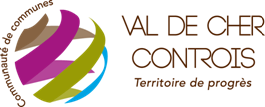 La Communauté de Communes Val de Cher Controis recrute : animateur/trice –encadrement séjours enfants et adosMissionsFinalité de l’emploi : Sous l’autorité du Directeur du service Enfance Jeunesse et de la Direction des séjours, l’animateur met en place et réalise des actions et projets d’animation et/ou d’accompagnement, en référence au projet pédagogique de la structure et en référence au projet éducatif Intercommunal. Il conduit des projets d’animation sur un territoire déterminé en assurant la sécurité physique des personnes pratiquant les activités dont il est responsable, et participe au fonctionnement et à la gestion quotidienne du séjour avec l’équipe d’encadrementMissions liées au poste : Etre médiateur au sein du groupe d'enfants, gèrer les conflits, garantit le respect des règles de vie.Élaborer et adapter les animations en lien avec le projet pédagogiquePréparer, mettre en œuvre et réaliser des animations en se donnant les moyens nécessaires à la réalisation des projets concertés.Encadrer le public dans le respect des règles de sécurité etv l’ensemble des actes de la vie quotidienne S'impliquer et participer à l'élaboration, la mise en oeuvre et l'évaluation des différents séjoursParticipe activement aux réunions d'équipe et aux différents temps de préparation  Autonomie, organisation et sens du travail en équipe  Capacité d’écoute, d’adaptation aux publics, de gestion des conflits  Connaissance du public adolescent  et de l’environnement institutionnel  Capacité à développer des savoir-faire techniques en lien avec le public Capacité à faire émerger et à accompagner des projets de jeunes 
– Disponibilité, dynamisme, bon relationnel, curiosité, ouverture d’esprit, bon sensContraintes du Poste :déplacements fréquents sur le territoireHoraires irréguliers, avec amplitude variable en fonction des obligations du service public. Et des projets Conditions :- B.A.F.A à minima - Brevet de Surveillant de baignade souhaité
Nature du contrat : temps complet –CDD durant période de vacances scolairesLieu de travail : suivant lieu de séjour
Salaire : Rémunération statutaire 

Envoyer CV + lettre de motivation à :

Monsieur le présidentCommunauté de Communes Val de Cher ControisA l’attention du service enfance jeunesse15 A Rue des Entrepreneurs, 41700 Contres02 54 79 15 58 (Direction du service)
Mail : bcesario@val2c.fr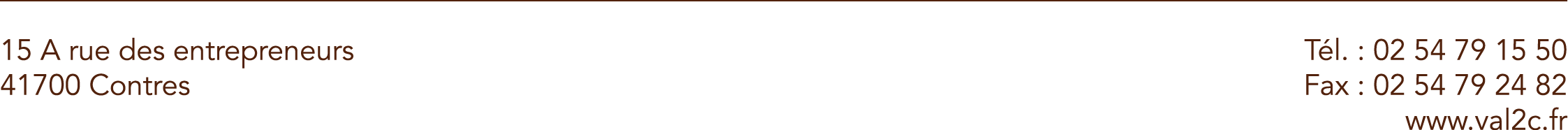 